http://www.englishpage.com/verbpage/simplepast.html Simple PastFORM [VERB+ed] or irregular verbs Examples:You called Debbie.Did you call Debbie?You did not call Debbie.Irregular verbsUSE 1 Completed Action in the Past 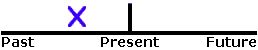 Use the Simple Past to express the idea that an action started and finished at a specific time in the past. Sometimes, the speaker may not actually mention the specific time, but they do have one specific time in mind.Examples:I saw a movie yesterday.I didn't see a play yesterday.Last year, I traveled to Japan.Last year, I didn't travel to Korea.Did you have dinner last night? She washed her car.He didn't wash his car.You will often find the past simple used with time expressions such as these:Yesterdaythree weeks agolast yearin 2002 from March to Junefor a long timefor 6 weeksin the 1980sin the last centuryin the pastPositiveNegativeQuestionI/you/we/they/he/she/it waited.I/you/we/they/he/she/it did not wait. Did I/you/we/they/he/she/it wait?PositiveNegative Question I/you/we/they/he/she/it had.I/you/we/they/he/she/it did not have.Did I/you/we/they/he/she/it have?PositiveNegativeQuestionI was.I was not.Was I?You/we/they were.You/we/they were not.Were you/we/they?He/she/it was.He/she/it was not. Was he/she/it?